Course SpecificationCourse number and name: (2316205-3) Advanced ProgrammingCredits and contact hours: 3 Credits (Lecture: 2/week – Practical Session: 2/week)Instructor’s or course coordinator’s name: Dr. Wael DeabesText booksMain Text book: Harvey M. Deitel, Paul, J. Deitel, Java How to Program, 9th Edition, Prentice Hall, 2012.Reference: Y. Daniel Liang, Intro to Java Programming, 10th Edition, Pearson, 2014.Specific course informationbrief description of the content of the course (Catalog Description):This course is to study the fundamental concepts and techniques necessary to write high-quality programs, including basic concepts of Object-Oriented programming, exception handling, and class libraries. Students will learn how to use inheritance, interfaces, exception handling, and how to incorporate graphical user interfaces (GUIs) into their programming applications. Students will also learn how to apply object-oriented design and programming principles to their programs. Typical assignments and projects include using built-in and programmer-defined classes to develop full-featured, easy-to-use programs. All of the mentioned concepts and techniques are studied using the Java language. It is important to note that this course is not a Java training course. The emphasis is on the concepts and techniques rather than the language itself.prerequisites or co-requisites: Structured Programming (2316104-3)indicate whether a required, elective, or selected elective course in the program: requiredSpecific goals for the courseThe student will be able to:  Implement and design object-oriented programs that use advanced features and concepts such as encapsulation and inheritance. Demonstrate an introductory understanding of graphical user interfaces, multi-threaded programming, and event-driven programming.Write self-documenting code with an appropriate user interface that meets the style requirements for readability and usability.Demonstrate basic knowledge of software engineering concepts.Brief list of topics to be coveredIntroduction to Object-Oriented concepts and designOverview of Java programmingData Types in JavaClasses and ObjectsExceptions and Input/OutputExtending ClassesInheritanceEncapsulationGraphical User Interface (GUI)Eventsالمملكة العربية السعوديةوزارة التعليم العاليجامعة أم القرىالكلية الجامعية بالجموم – قسم الحاسب الآلي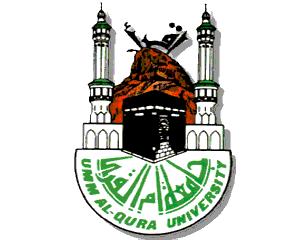 Kingdom of Saudi ArabiaMinistry of Higher EducationUmm Al-Qura UniversityUniversity College in Al-JamoumComputer Dept.Course GoalsProgram OutcomesProgram OutcomesProgram OutcomesProgram OutcomesProgram OutcomesProgram OutcomesProgram OutcomesProgram OutcomesProgram OutcomesProgram OutcomesProgram OutcomesCourse GoalsSOaSObSOcSOdSOeSOfSOgSOhSOiSOjSOk1234Relationship of Course Goals to the Program Student OutcomesRelationship of Course Goals to the Program Student OutcomesSOaAn ability to apply knowledge of computing and mathematics appropriate to the disciplineStudents apply knowledge of object-oriented programming to solve programming problems.SOcAn ability to design, implement and evaluate a computer-based system, process, component, or program to meet desired needs.Students are required to design and develop programming projects to meet the desired requirements.SOdAn ability to function effectively on teams to accomplish a common goal.Students work on teams to accomplish the building blocks of their projects.SOiAn ability to use current techniques, skills, and tools necessary for computing practices.Students will use an IDE to facilitate the development process of the programming projects.SOkAn ability to apply design and development principles in the construction of software systems of varying complexity.Students acquire the principles of OOD through the use of UML design principles and tools.